MATEMATIKA 10.11.2020.LK ODUZMI POMOĆU PRSTIJU: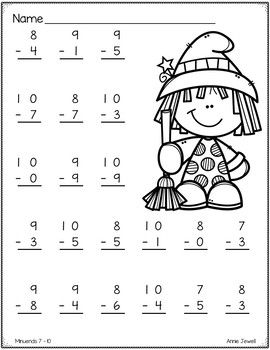 